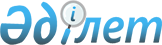 Об утверждении проекта (схемы) зонирования земель, повышении ставок земельного налога Актогайского районаРешение Актогайского районного маслихата Карагандинской области от 24 января 2024 года № 119. Зарегистрировано в Департаменте юстиции Карагандинской области 30 января 2024 года № 6551-09
      Примечание ИЗПИ!
      Настоящее решение вводится в действие с 01.01.2025.
      В соответствии с пунктом 2 статьи 8 Земельного кодекса Республики Казахстан, пунктом 1 статьи 510 Кодекса Республики Казахстан "О налогах и других обязательных платежах в бюджет" (Налоговый кодекс), маслихат Актогайского района РЕШИЛ:
      1. Утвердить проект (схему) зонирования земель Актогайского района согласно приложению 1 к настоящему решению.
      2. Повысить ставки земельного налога от базовых ставок земельного налога на основании проекта (схемы) зонирования земель Актогайского района согласно приложению 2 к настоящему решению.
      3. Настоящее решение вводится в действие с 1 января 2025 года и подлежит официальному опубликованию. Проект (схема) зонирования земель Актогайского района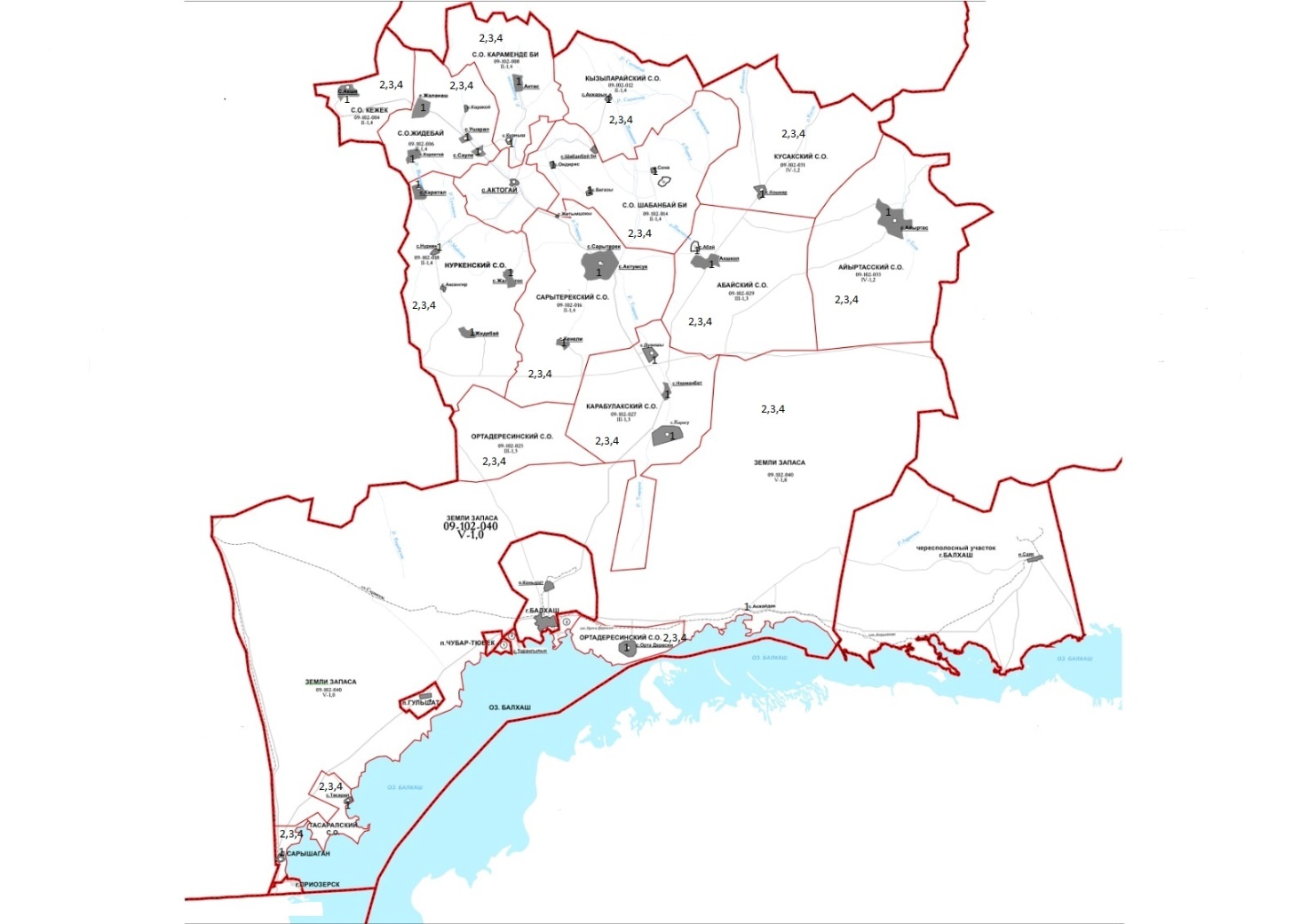 
      Условные обозначения:
      1. Земли населенных пунктов (городов, поселков и сельских населенных пунктов);
      2. Земли сельскохозяйственного назначения;
      3. Земли промышленности, транспорта, связи, обороны и иного не сельскохозяйственного назначения, расположенные вне населенных пунктов;
      4. Земли особо охраняемых природных территорий, земли лесного фонда и водного фонда, используемые в сельскохозяйственных целях, а также предоставленные физическим и юридическим лицам в пользование для иных целей, помимо сельскохозяйственных. Повышение ставок земельного налога от базовых ставок земельного налога на основании проекта (схемы) зонирования земель Актогайского района
					© 2012. РГП на ПХВ «Институт законодательства и правовой информации Республики Казахстан» Министерства юстиции Республики Казахстан
				
      Председатель районного маслихата

Р. Абеуов
Приложение 1 к решению
Актогайского районного маслихата
от 24 января 2024 года
№ 119Приложение 2 к решению
Актогайского районного маслихата
от 24 января 2024 года
№ 119
Зоны расположения земель
Процент повышения
Село Актогай
I
50%
II
10%
III
0%
Кежекский сельский округ
Село Акши
40%
Кежекский сельский округ
Село Акши
40% 
Жидебайский сельский округ
Село Сауле
Село Жалаңаш ауылы
Село Ушарал ауылы
Село Каракой ауылы
40%
Жидебайский сельский округ
Село Сауле
Село Жалаңаш ауылы
Село Ушарал ауылы
Село Каракой ауылы
40%
Жидебайский сельский округ
Село Сауле
Село Жалаңаш ауылы
Село Ушарал ауылы
Село Каракой ауылы
30%
Жидебайский сельский округ
Село Сауле
Село Жалаңаш ауылы
Село Ушарал ауылы
Село Каракой ауылы
40%
Жидебайский сельский округ
Село Сауле
Село Жалаңаш ауылы
Село Ушарал ауылы
Село Каракой ауылы
30%
Қараменде бииский сельский округ
Село Актас 
Село Куаныш 
40%
Қараменде бииский сельский округ
Село Актас 
Село Куаныш 
40%
Қараменде бииский сельский округ
Село Актас 
Село Куаныш 
40%
Нуркенский сельский округ
Село Жидебай
Село Жалантос
Село Аксенгир
Село Нуркен
Село Каратал
30%
Нуркенский сельский округ
Село Жидебай
Село Жалантос
Село Аксенгир
Село Нуркен
Село Каратал
20%
Нуркенский сельский округ
Село Жидебай
Село Жалантос
Село Аксенгир
Село Нуркен
Село Каратал
30%
Нуркенский сельский округ
Село Жидебай
Село Жалантос
Село Аксенгир
Село Нуркен
Село Каратал
20%
Нуркенский сельский округ
Село Жидебай
Село Жалантос
Село Аксенгир
Село Нуркен
Село Каратал
40%
Нуркенский сельский округ
Село Жидебай
Село Жалантос
Село Аксенгир
Село Нуркен
Село Каратал
30%
Қызыларайский сельский округ
Село Акжарык
40%
Қызыларайский сельский округ
Село Акжарык
40%
Шабанбай биский сельский округ
Село Бегазы 
Село Ондирис
Село Сона
Село Шабанбай би
40%
Шабанбай биский сельский округ
Село Бегазы 
Село Ондирис
Село Сона
Село Шабанбай би
30%
Шабанбай биский сельский округ
Село Бегазы 
Село Ондирис
Село Сона
Село Шабанбай би
40%
Шабанбай биский сельский округ
Село Бегазы 
Село Ондирис
Село Сона
Село Шабанбай би
20%
Шабанбай биский сельский округ
Село Бегазы 
Село Ондирис
Село Сона
Село Шабанбай би
40%
Сарытерекский сельский округ
Село Актумсык
40%
Сарытерекский сельский округ
Село Актумсык
30%
Село Жетимшокы
Село Кенели
Село Сарытерек
40%
Село Жетимшокы
Село Кенели
Село Сарытерек
20%
Село Жетимшокы
Село Кенели
Село Сарытерек
40% 
Поселок Шашубай
I
50%
II
30%
III
10%
IY
0%
Поселок Сарышаган
I
50%
II
30%
III
10%
IY
0%
Ортадересинский сельский округ
Село Акжайдак
Село Ортадересин
Станция Ортадересин 
50%
Ортадересинский сельский округ
Село Акжайдак
Село Ортадересин
Станция Ортадересин 
30%
Ортадересинский сельский округ
Село Акжайдак
Село Ортадересин
Станция Ортадересин 
40%
Ортадересинский сельский округ
Село Акжайдак
Село Ортадересин
Станция Ортадересин 
30%
Карабулакский сельский округ
Село Нарманбет 
Село Карасу
30%
Карабулакский сельский округ
Село Нарманбет 
Село Карасу
30%
Карабулакский сельский округ
Село Нарманбет 
Село Карасу
20%
Абайский сельский округ
Село Абай
Акшкол
30%
Абайский сельский округ
Село Абай
Акшкол
20%
Абайский сельский округ
Село Абай
Акшкол
10%
Кусакский сельский округ
Кошкар
20%
Кусакский сельский округ
Кошкар
10%
Айыртасский сельский округ
Село Айыртас
20%
Айыртасский сельский округ
Село Айыртас
10%
Тасаралский сельский округ
Село Тасарал
50%
Тасаралский сельский округ
Село Тасарал
40%